                                                                                                          ПРОЕКТ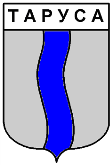 ГОРОДСКАЯ ДУМА ГОРОДСКОГО ПОСЕЛЕНИЯ «ГОРОД ТАРУСА»четвертого созываРЕШЕНИЕ«    » ___________ 2023 года                                                                                                  №   ___          Руководствуясь Федеральным законом от 06.10.2003 года № 131-ФЗ «Об общих принципах местного самоуправления в Российской Федерации», Положением о порядке управления и распоряжения имуществом, находящимся в муниципальной собственности городского поселения «Город Таруса», утвержденным решением городской Думы ГП «Город Таруса» от 20.06.2016 № 39, Уставом городского поселения «Город Таруса», городская Дума городского поселения "Город Таруса"РЕШИЛА:Отменить решение городской Думы от 04.04.2023 №10 «О передаче муниципального имущества из собственности муниципального образования городского поселения «Город Таруса» в собственность прокуратуры Калужской области.Контроль за исполнением данного решения возложить на администрацию (исполнительно-распорядительный орган) городского поселения «Город Таруса». Решение вступает в силу со дня его подписания и подлежит официальному опубликованию в  районной газете «Октябрь» и размещению на официальном сайте администрации городского поселения «Город Таруса» http://tarusagorod.ru в сети «Интернет».Глава муниципального образования городское поселение «Город Таруса»                                                                      А.С. Калмыков                                                                                                                                      Проект подготовил(а): Комарова Е.И. (2-57-58)            Об отмене решения городской Думы            городского поселения «Город Таруса»            от 04.04.2023 №10 «О передаче             муниципального имущества изсобственности муниципального             образования городского поселения«Город Таруса»  в собственность прокуратуры Калужской области»